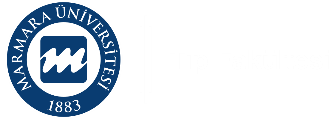 MARMARA UNIVERSITY SCHOOL of MEDICINEMARMARA UNIVERSITY SCHOOL of MEDICINEMARMARA UNIVERSITY SCHOOL of MEDICINEMARMARA UNIVERSITY SCHOOL of MEDICINE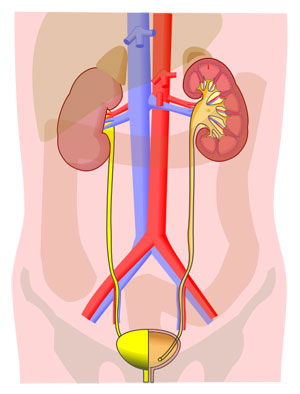 URINARY AND REPRODUCTIVE SYSTEM AND RELATED DISORDERSYEAR 3 COURSE 5April 25 - June 30, 2022URINARY AND REPRODUCTIVE SYSTEM AND RELATED DISORDERSYEAR 3 COURSE 5April 25 - June 30, 2022URINARY AND REPRODUCTIVE SYSTEM AND RELATED DISORDERSYEAR 3 COURSE 5April 25 - June 30, 2022URINARY AND REPRODUCTIVE SYSTEM AND RELATED DISORDERSYEAR 3 COURSE 5April 25 - June 30, 2022Coordinator of the Course 3.5Assoc. Prof. Aslı TUFAN ÇİNÇİNCoordinator of the Course 3.5Assoc. Prof. Aslı TUFAN ÇİNÇİNCoordinator of the Module 3.5Assoc. Prof. Uluhan SİLİCoordinator of the Module 3.5Assoc. Prof. Uluhan SİLİYear 3 Coordinators Prof. Arzu İLKİ& Assoc. Prof. Pınar Mega TİBERYear 3 Coordinators Prof. Arzu İLKİ& Assoc. Prof. Pınar Mega TİBERYear 3 Coordinators Prof. Arzu İLKİ& Assoc. Prof. Pınar Mega TİBERYear 3 Coordinators Prof. Arzu İLKİ& Assoc. Prof. Pınar Mega TİBERModule CoordinatorsProf. Rezzan GÜLHANAssist. Prof. Sinem YILDIZ İNANICIModule CoordinatorsProf. Rezzan GÜLHANAssist. Prof. Sinem YILDIZ İNANICIIntroduction to Clinical Practice (ICP) CoordinatorsProf.Gülru  Pemra CÖBEK ÜNALANProf. Serap ÇİFÇİLİIntroduction to Clinical Practice (ICP) CoordinatorsProf.Gülru  Pemra CÖBEK ÜNALANProf. Serap ÇİFÇİLİCoordinator of Multidisciplinary Students’ Lab.Prof. Betül YILMAZCoordinator of Multidisciplinary Students’ Lab.Prof. Betül YILMAZCoordinator of Clinical Skills Lab.Assoc. Prof. Çiğdem APAYDINCoordinator of Clinical Skills Lab.Assoc. Prof. Çiğdem APAYDINCoordinator of Assessment UniteAssist. Prof. Cevdet NACARCoordinator of Assessment UniteAssist. Prof. Cevdet NACARCoordinator of Student Exchange ProgramsAssist. Prof. Can ERZİKCoordinator of Student Exchange ProgramsAssist. Prof. Can ERZİKVice-Chief CoordinatorsVice-Chief CoordinatorsVice-Chief CoordinatorsVice-Chief CoordinatorsProgramProf. Oya ORUNAssessment Prof. Hasan R. YANANLIAssessment Prof. Hasan R. YANANLIStudents’ AffairsAssist. Prof. Can ERZİKChief Coordinator (Pre-Clinical Education) Prof. Serap ŞİRVANCIChief Coordinator (Pre-Clinical Education) Prof. Serap ŞİRVANCICoordinator of Medical Education Program Evaluation and Development CommissionProf. Harika ALPAYCoordinator of Medical Education Program Evaluation and Development CommissionProf. Harika ALPAYVice Dean (Education)Assoc. Prof. Ahmet Altuğ ÇİNÇİN                                Prof. Hasan R. YANANLIVice Dean (Education)Assoc. Prof. Ahmet Altuğ ÇİNÇİN                                Prof. Hasan R. YANANLIDeanProf. Ümit Süleyman ŞEHİRLİ DeanProf. Ümit Süleyman ŞEHİRLİ MU MEDICAL SCHOOL PRE-CLINICAL EDUCATION PROGRAMLEARNING OUTCOMES / COMPETENCIESClinical Care: Qualified patient care and community oriented health careBasic clinical skillsThe organization and management of the patient and the patient careThe organization and the management of health care delivery services / system  Health promotion and disease preventionMedical Knowledge and Evidence-Based MedicineAppropriate information retrieval and management skillsThe integration of knowledge, critical thinking and evidence-based decision makingScientific methods and basic research skillsProfessional Attitudes and ValuesCommunication skills and effective communication with patients / patient relativesInterpersonal relationships and team workingEthical and professional values, responsibilitiesIndividual, social and cultural values and responsibilitiesReflective practice and continuing developmentHealthcare delivery systems, management and community oriented health careEducation and counselingPHASE-1 LEARNING OBJECTIVESUnderstanding the normal structures and functions of human bodyCorrelating the basic concepts and principles to each other that define health and disease;  applying basic concepts and principles to health and disease conditions Developing clinical problem solving, clinical reasoning and evaluation skills by integrating biomedical, clinical, social and humanities knowledge Gaining basic clinical skills by applications in simulated settings.Awareness of the professional values in health and disease processes (professional, individual, societal) and acquisition necessary related skillsEvaluating critically and synthesizing all the medical evidence and perform respecting scientific, professional and ethical valuesAcquisition skills in reflective thinking and practicing, being open to continuous individual / professional development.PHASES – 1 THEME/ORGAN SYSTEM-BASED COURSE PROGRAMSYear 1, Course 1: Introduction to Cell and Cellular ReplicationYear 1, Course 2: Cellular Metabolism and TransportYear 1, Course 3: Development and Organization of Human BodyYear 1, Course 4: Introduction to Nervous System and Human BehaviorYear 2, Course 1: Cell and Tissue Injury I Year 2, Course 2: Cell and Tissue Injury IIYear 2, Course 3: Hematopoietic System and Related DisordersYear 2, Course 4: Musculoskeletal, Integumentary Systems and Related DisordersYear 2, Course 5: Respiratory System and Related DisordersYear 3, Course 1: Cardiovascular System and Related DisordersYear 3, Course 2: Gastrointestinal System, Metabolism and Related DisordersYear 3, Course 3: Nervous System and Related DisordersYear 3, Course : Growth, Development, Mental Health and Related DisordersYear 3, Course 5: Urinary and Reproductive System and Related DisordersURINARY AND REPRODUCTIVE SYSTEM AND RELATED DISORDERSURINARY AND REPRODUCTIVE SYSTEM AND RELATED DISORDERSAIM and LEARNING OBJECTIVES of COURSE Aim:At the end of this committee, third year students will gain knowledge about the development, structure and physiology of the urinary and reproductive system and pathogenesis of the disorders related to this system. They will also gain knowledge about the signs and symptoms of urinary and reproductive system disorders, related risk factors, prevention, diagnosis and principles of treatment.Learning Objectives:At the end of this committee, third year students will,review the development, histology and physiology of the urinary system, review the development, histology and physiology of male and female reproductive systems, define the pathologic processes in urinary and reproductive system disorders, gain knowledge about microorganisms that affect the genitourinary system and associated infections, gain knowledge about the risk factors related to genitourinary system disorders, gain knowledge about the signs and symptoms of these disorders, gain knowledge about the prevention of genitourinary system disorders, approach to diagnosis, principles of treatment, define the major concepts of reproductive health, including family planning and safe- motherhood. AIM and LEARNING OBJECTIVES of COURSE Aim:At the end of this committee, third year students will gain knowledge about the development, structure and physiology of the urinary and reproductive system and pathogenesis of the disorders related to this system. They will also gain knowledge about the signs and symptoms of urinary and reproductive system disorders, related risk factors, prevention, diagnosis and principles of treatment.Learning Objectives:At the end of this committee, third year students will,review the development, histology and physiology of the urinary system, review the development, histology and physiology of male and female reproductive systems, define the pathologic processes in urinary and reproductive system disorders, gain knowledge about microorganisms that affect the genitourinary system and associated infections, gain knowledge about the risk factors related to genitourinary system disorders, gain knowledge about the signs and symptoms of these disorders, gain knowledge about the prevention of genitourinary system disorders, approach to diagnosis, principles of treatment, define the major concepts of reproductive health, including family planning and safe- motherhood. ASSESSMENT SYSTEMModule examination: Written exam at the end of module (10 % of final score)Practical examination: Practical exams at the end of courseCourse examination: Written exam at the end of coursePROGRAM EVALUATION Evaluation at the end of the course, is done both orally and by using structured evaluation formsDEPARTMENTS PARTICIPATING IN COURSE-3.5  &MODULE-3.5DEPARTMENTS PARTICIPATING IN COURSE-3.5  &MODULE-3.5AnatomyBiochemistryBiophyicsGeneral Surgery Histology and EmbryologyInfectious DiseasesInternal Medicine Medical GeneticsMicrobiologyObstetrics and GynecologyPathology Pharmacology PhysiologyPublic Health RadiologyUrologyLECTURERS / TUTORSLECTURERS / TUTORSDilek AKAKIN, Professor of Histology and Embryology Ahmet AKICI, Professor of PharmacologyGökçe ANIK İLHAN, Assoc. Professor of Obst. and Gyecol.Çiğdem APAYDIN KAYA, Assoc. Professor of Family Medicineİzzet Hakkı ARIKAN, Professor of Internal MedicineSaime BATIREL, Assoc. Professor of BiochemistryPınar ATA, Professor of Medical Genetics Nadiye Pınar AY, Professor of Public Health Erhan BIYIKLI, Specialist in RadiologyHülya CABADAK, Professor of BiophysicsGülru Pemra CÖBELEK ÜNALAN, Professor of Family MedicineHaydar Kamil ÇAM, Professor of UrologyŞule ÇETİNEL, Professor of Histology and Embryology İpek ERBARUT, Assoc. Professor of PathologyFeriha ERCAN, Professor of Histology and Embryology Deniz FİLİNTE, Assoc. Professor of PathologyZafer GÖREN, Professor of Pharmacology Ahmet İlter GÜNEY, Assoc. Professor of Medical Genetics Goncagül HAKLAR, Professor of Biochemistry Ufuk HASDEMİR, Professor of Microbiology Zeynep Arzu İLKİ, Professor of Microbiology Ayşegül KARAHASAN, Professor of Microbiology Özgür KASIMAY, Professor of Physiology Mert KAŞKAL, Lecturer in Pharmacology Handan KAYA, Professor of Pathology Özlem Tuğçe KAYA, Assoc. Professor of Histology and EmbryologyMehmet KOÇ, Professor of Internal Medicine Volkan KORTEN, Professor of Infectious Diseases Hızır KURTEL, Professor of Physiology Oya ORUN,  Professor of Biophysics Ayşe Nilüfer ÖZAYDIN,  Professor of Public Health Necmettin Ömer ÖZDOĞMUŞ, Assoc. Professor of Anatomy Tanju PEKİN, Professor of Obstetrics and Gynecology Dilşad SAVE, Professor of Public Health Uluhan SİLİ, Assoc. Professor of Infectious DiseasesSunullah SOYSAL, Assoc. Professor of Obst. and Gyecol.Ümit Süleyman ŞEHİRLİ, Professor of AnatomyTarık Emre ŞENER, Assoc. Professor of UrologyYılören TANIDIR, Assoc. Professor of UrologyAslı TUFAN ÇİNÇİN, Assoc. Professor of Internal Medicine Ayşe Gülsen TEKER, Lecturer in Internal MedicineMurat TUĞCU, Specialist in Internal MedicineSerhan Zübeyde TUĞLULAR, Professor of Internal Medicine Mustafa Ümit UĞURLU, Assoc. Professor of General SurgeryArzu UZUNER, Professor of Family Medicine Ural VERİMLİ, Assist. Professor of AnatomyHasan Raci YANANLI, Professor of Pharmacology Berrak YEGEN, Professor of Physiology Alper YILDIRIM, Assoc. Professor of PhysiologyAhmet Tevfik YOLDEMİR, Professor of Obst. and Gyecol.READING / STUDYING MATERIALSClinical Gynecologic Endocrinology and Infertility; Speroff & Fritz Human Embryology; W.J. Larsen The Developing Human; K. Moore Histology; a Text and Atlas Human Histology; A. Stevens, J. Lowe Pocket Companion to Brenner and Rector’s The Kidney; Michael R. Clarkson and Barry M. Brenner. Medical Physics & physiological measurement; B.H. Broson and R.H. Smalleroad Scientific Americans 205(1) 56-64 (1961) Physics for the Health Sciences; C. Nave and B. Nave Principles of Physical Chemistry with Applications to the Biological Sciences; D. Freifelder Pathologic Basis of Disease; Kumar, Abbas, Fausto, 7th ed. Pathology; E. Rubin, J.L. Farber, 3rd ed. Pathology; A. Stevens, J. Lowe.READING / STUDYING MATERIALSClinical Gynecologic Endocrinology and Infertility; Speroff & Fritz Human Embryology; W.J. Larsen The Developing Human; K. Moore Histology; a Text and Atlas Human Histology; A. Stevens, J. Lowe Pocket Companion to Brenner and Rector’s The Kidney; Michael R. Clarkson and Barry M. Brenner. Medical Physics & physiological measurement; B.H. Broson and R.H. Smalleroad Scientific Americans 205(1) 56-64 (1961) Physics for the Health Sciences; C. Nave and B. Nave Principles of Physical Chemistry with Applications to the Biological Sciences; D. Freifelder Pathologic Basis of Disease; Kumar, Abbas, Fausto, 7th ed. Pathology; E. Rubin, J.L. Farber, 3rd ed. Pathology; A. Stevens, J. Lowe.		SUMMARY OF THE COURSE 		SUMMARY OF THE COURSE 		SUMMARY OF THE COURSE 		SUMMARY OF THE COURSE DisciplineLecture & Group DiscussionMultidisciplinary Lab. & Clinical Skills Lab. PracticeAnatomy9615Biochemistry448Biophysics33Histology and Embryology9514Family Medicine33General Surgery22Infectious Diseases22Internal Medicine99Medical Genetics44Microbiology639Obstetrics and Gynecology1414Pathology 211233Pharmacology1010Physiology1212Public Health99Radiology11Urology44Subtotal12330153PBL Module88Elective1010TOTAL14130171ICP-3: Basic Medical Practices, Clinical Skills Lab (Students’ Research Activity)52429TOTAL14654200NINE WEEK PROGRAMNINE WEEK PROGRAMNINE WEEK PROGRAMTHEORETICAL AND PRACTICAL SESSIONSLECTURER(S)/TUTOR(S)Week 1 (25 April - 29 April 2022)Week 1 (25 April - 29 April 2022)Week 1 (25 April - 29 April 2022)Monday25 April08:40-09:3009:40-10:30Introduction to the courseDr. Aslı Tufan Çinçin10:40-11:30Kidney and ureterDr. Ural Verimli11:40-12:30Bladder and urethraDr. Ümit Süleyman Şehirli13:40-14:30Histology of the urinary systemDr. Dilek Akakın14:40-15:30Histology of the urinary systemDr. Dilek Akakın15:40-16:30Elective course16:40-17:30Elective course17:40-18:30Elective course18:40-19:30Elective courseTuesday26 April08:40-09:3009:40-10:30Osmosis, dialysis and molecular filtrationDr. Oya Orun10:40-11:30Renal circulation and glomerular functionsDr. Berrak Yegen11:40-12:30Renal circulation and glomerular functionsDr. Berrak Yegen13:40-14:30Histology Lab- Urinary system  Group AMultidisciplinary Lab.14:40-15:30Histology Lab- Urinary system Group BMultidisciplinary Lab.15:40-16:30Histology Lab- Urinary system Group CMultidisciplinary Lab.16:40-17:30Histology Lab- Urinary system Group DMultidisciplinary Lab.17:40-18:30Wednesday27 April08:40-09:30Pelvis and perineumDr. Ümit Süleyman Şehirli09:40-10:30Pelvis and perineumDr. Ümit Süleyman Şehirli10:40-11:30The nerves and vessels of the pelvisDr. Necmettin Ömer Özdoğmuş11:40-12:30The nerves and vessels of the pelvisDr. Necmettin Ömer Özdoğmuş13:40-14:30Pathology of glomerular diseasesDr. Handan Kaya14:40-15:30Pathology of glomerular diseasesDr. Handan Kaya15:40-16:30Pathology of renal vascular diseasesDr. Deniz Filinte16:40-17:30Development of the urinary systemDr. Özlem Tuğçe Kaya17:40-18:30Thursday28 April08:40-09:30ICP-3: Basic Medical Practice-Clinical Skills-Students Research Activity-309:40-10:30ICP-3: Basic Medical Practice-Clinical Skills-Students Research Activity-310:40-11:30ICP-3: Basic Medical Practice-Clinical Skills-Students Research Activity-311:40-12:30ICP-3: Basic Medical Practice-Clinical Skills-Students Research Activity-313:40-14:30ICP-3: Basic Medical Practice-Clinical Skills-Students Research Activity-314:40-15:30ICP-3: Basic Medical Practice-Clinical Skills-Students Research Activity-315:40-16:30ICP-3: Basic Medical Practice-Clinical Skills-Students Research Activity-316:40-17:30ICP-3: Basic Medical Practice-Clinical Skills-Students Research Activity-317:40-18:30Friday29 April08:40-09:30Congenital anomalies of the urinary tractDr. Deniz Filinte09:40-10:30Acid-base balance: role of the kidneysDr. Berrak Yegen10:40-11:30Acid-base balance: role of the kidneysDr. Berrak Yegen11:40-12:30Acute kidney injuryDr. Serhan Zübeyde Tuğlular13:40-14:3014:40-15:30Clinical aspects of antibiotic susceptibility testingDr. Ufuk Hasdemir15:40-16:30Female genital organsDr. Ural Verimli16:40-17:30Female genital organsDr. Ural Verimli17:40-18:30Week 2 (02 May - 06 May 2022)Week 2 (02 May - 06 May 2022)Week 2 (02 May - 06 May 2022)Monday02 May08:40-09:30RAMAZAN BAYRAMI
1. GÜN09:40-10:30RAMAZAN BAYRAMI
1. GÜN10:40-11:30RAMAZAN BAYRAMI
1. GÜN11:40-12:30RAMAZAN BAYRAMI
1. GÜNRAMAZAN BAYRAMI
1. GÜN13:40-14:30RAMAZAN BAYRAMI
1. GÜN14:40-15:30RAMAZAN BAYRAMI
1. GÜN15:40-16:30RAMAZAN BAYRAMI
1. GÜN16:40-17:30RAMAZAN BAYRAMI
1. GÜN17:40-18:30RAMAZAN BAYRAMI
1. GÜNTuesday03 May08:40-09:30RAMAZAN BAYRAMI
2. GÜN09:40-10:30RAMAZAN BAYRAMI
2. GÜN10:40-11:30RAMAZAN BAYRAMI
2. GÜN11:40-12:30RAMAZAN BAYRAMI
2. GÜNRAMAZAN BAYRAMI
2. GÜN13:40-14:30RAMAZAN BAYRAMI
2. GÜN14:40-15:30RAMAZAN BAYRAMI
2. GÜN15:40-16:30RAMAZAN BAYRAMI
2. GÜN16:40-17:30RAMAZAN BAYRAMI
2. GÜN17:40-18:30RAMAZAN BAYRAMI
2. GÜNWednesday04 May08:40-09:30RAMAZAN BAYRAMI
3. GÜN09:40-10:30RAMAZAN BAYRAMI
3. GÜN10:40-11:30RAMAZAN BAYRAMI
3. GÜN11:40-12:30RAMAZAN BAYRAMI
3. GÜNRAMAZAN BAYRAMI
3. GÜN13:40-14:30RAMAZAN BAYRAMI
3. GÜN14:40-15:30RAMAZAN BAYRAMI
3. GÜN15:40-16:30RAMAZAN BAYRAMI
3. GÜN16:40-17:30RAMAZAN BAYRAMI
3. GÜN17:40-18:30RAMAZAN BAYRAMI
3. GÜNThursday05 May08:40-09:3009:40-10:3010:40-11:3011:40-12:3013:40-14:3014:40-15:3015:40-16:3016:40-17:3017:40-18:30Friday06 May08:40-09:3009:40-10:3010:40-11:3011:40-12:3013:40-14:3014:40-15:3015:40-16:3016:40-17:30Week 3 (09 May - 13 May 2022)Week 3 (09 May - 13 May 2022)Week 3 (09 May - 13 May 2022)Week 3 (09 May - 13 May 2022)Monday09 May09 May08:40-09:30Anatomy Lab- Kidney and Ureter- group A and Bladder and urethra group DAnatomy Lab- Kidney and Ureter- group A and Bladder and urethra group DAnatomy Lab.09:40-10:30Anatomy Lab- Kidney and Ureter-group B and Bladder and urethra group CAnatomy Lab- Kidney and Ureter-group B and Bladder and urethra group CAnatomy Lab.10:40-11:30Anatomy Lab- Kidney and Ureter-group c and Bladder and urethra group BAnatomy Lab- Kidney and Ureter-group c and Bladder and urethra group BAnatomy Lab.11:40-12:30Anatomy Lab- Kidney and Ureter-Group D and Bladder and urethra group AAnatomy Lab- Kidney and Ureter-Group D and Bladder and urethra group AAnatomy Lab.13:40-14:30Tubular functionsTubular functionsDr. Özgür Kasımay 14:40-15:30Tubular functionsTubular functionsDr. Özgür Kasımay 15:40-16:3016:40-17:3017:40-18:30Elective courseElective course18:40-19:30Elective courseElective courseTuesday10 May10 May08:40-09:30Chronic kidney diseaseChronic kidney diseaseDr. Murat Tuğcu09:40-10:30Chronic kidney disease Chronic kidney disease Dr. Murat Tuğcu10:40-11:30Histology of female reproductive systemHistology of female reproductive systemDr. Şule Çetinel11:40-12:30Histology of female reproductive systemHistology of female reproductive systemDr. Şule Çetinel13:40-14:30Urinary tract infectionsUrinary tract infectionsDr. Arzu Akşit İlki14:40-15:30Excretory mechanismsExcretory mechanismsDr. Goncagül Haklar15:40-16:30Renal function testsRenal function testsDr. Goncagül Haklar16:40-17:30Wednesday11 May11 May08:40-09:30Male genital organsMale genital organsDr. Ümit Süleyman Şehirli09:40-10:30Male genital organsMale genital organsDr. Ümit Süleyman Şehirli10:40-11:30Histology of male reproductive systemHistology of male reproductive systemDr. Feriha Ercan11:40-12:30Histology of male reproductive systemHistology of male reproductive systemDr. Feriha Ercan13:40-14:30Hereditary basis of renal disordersHereditary basis of renal disordersDr. Ahmet İlter Güney14:40-15:30DiureticsDiureticsDr. Ahmet Akıcı15:40-16:3016:40-17:3017:40-18:30Thursday12 May12 May08:40-09:3008:40-09:30ICP-3: Basic Medical Practice-Clinical Skills-Students Research Activity-309:40-10:3009:40-10:30ICP-3: Basic Medical Practice-Clinical Skills-Students Research Activity-310:40-11:3010:40-11:30ICP-3: Basic Medical Practice-Clinical Skills-Students Research Activity-311:40-12:3011:40-12:30ICP-3: Basic Medical Practice-Clinical Skills-Students Research Activity-313:40-14:3013:40-14:30ICP-3: Basic Medical Practice-Clinical Skills-Students Research Activity-314:40-15:3014:40-15:30ICP-3: Basic Medical Practice-Clinical Skills-Students Research Activity-315:40-16:3015:40-16:30ICP-3: Basic Medical Practice-Clinical Skills-Students Research Activity-316:40-17:3016:40-17:30 ICP-3: Basic Medical Practice-Clinical Skills-Students Research Activity-317:40-18:3017:40-18:30Friday13 May13 May08:40-09:30Pathology of vulva, vagina and cervixPathology of vulva, vagina and cervixDr. İpek Erbarut09:40-10:30Pathology of vulva, vagina and cervixPathology of vulva, vagina and cervixDr. İpek Erbarut10:40-11:30The Pap SmearThe Pap SmearDr. İpek Erbarut11:40-12:30General aspects of hospital infections and rational use of antibioticsGeneral aspects of hospital infections and rational use of antibioticsDr. Uluhan Sili13:40-14:3014:40-15:30Interstitial nephritis Interstitial nephritis Dr. İzzet Hakkı Arıkan15:40-16:30Proteinuria and hematuriaProteinuria and hematuriaDr. İzzet Hakkı Arıkan16:40-17:30UroradiologyUroradiologyDr. Erhan Bıyıklı17:40-18:30Week 4 (16 May - 20 May 2022)Week 4 (16 May - 20 May 2022)Week 4 (16 May - 20 May 2022)Monday16 May08:40-09:30Anatomy Lab - Pelvis and perineum - Nerves and Vessels of Pelvis Group BAnatomy Lab.09:40-10:30A Anatomy Lab - Pelvis and perineum - Nerves and Vessels of Pelvis Group CAnatomy Lab.10:40-11:30Anatomy Lab - Pelvis and perineum - Nerves and Vessels of Pelvis Group DAnatomy Lab.11:40-12:30Anatomy Lab - Pelvis and perineum - Nerves and Vessels of Pelvis Group AAnatomy Lab.13:40-14:3014:40-15:3015:40-16:3016:40-17:3017:40-18:30Elective course18:40-19:30Elective courseTuesday17 May08:40-09:30Pathology of renal tumorsDr. Deniz Filinte09:40-10:30Pathology of renal tumorsDr. Deniz Filinte10:40-11:30GlomerulonephritisDr. Mehmet Koç11:40-12:30GlomerulonephritisDr. Mehmet Koç13:40-14:30Histology Lab: Female reproductive system-Group AMultidisciplinary Lab.14:40-15:30Histology Lab: Female reproductive system-Group AMultidisciplinary Lab.15:40-16:30Histology Lab: Female reproductive system-Group BMultidisciplinary Lab.16:40-17:30Histology Lab: Female reproductive system-Group BMultidisciplinary Lab.17:40-18:30Wednesday18 May08:40-09:3009:40-10:30MicturitionDr. Alper Yıldırım10:40-11:30Safe motherhoodDr. Ayşe Gülsen Teker11:40-12:3013:40-14:3014:40-15:3015:40-16:30PBL-116:40-17:30PBL-117:40-18:30Thursday19 May08:40-09:30 19 MAYIS ATATÜRK'Ü ANMA,               GENÇLİK VE SPOR BAYRAMI09:40-10:30 19 MAYIS ATATÜRK'Ü ANMA,               GENÇLİK VE SPOR BAYRAMI10:40-11:30 19 MAYIS ATATÜRK'Ü ANMA,               GENÇLİK VE SPOR BAYRAMI11:40-12:30 19 MAYIS ATATÜRK'Ü ANMA,               GENÇLİK VE SPOR BAYRAMI 19 MAYIS ATATÜRK'Ü ANMA,               GENÇLİK VE SPOR BAYRAMI13:40-14:30 19 MAYIS ATATÜRK'Ü ANMA,               GENÇLİK VE SPOR BAYRAMI14:40-15:30 19 MAYIS ATATÜRK'Ü ANMA,               GENÇLİK VE SPOR BAYRAMI15:40-16:30 19 MAYIS ATATÜRK'Ü ANMA,               GENÇLİK VE SPOR BAYRAMI16:40-17:30 19 MAYIS ATATÜRK'Ü ANMA,               GENÇLİK VE SPOR BAYRAMI17:40-18:30 19 MAYIS ATATÜRK'Ü ANMA,               GENÇLİK VE SPOR BAYRAMIFriday20 May08:40-09:3009:40-10:30Development of the reproductive systemDr. Feriha Ercan10:40-11:30Development of the reproductive systemDr. Feriha Ercan11:40-12:30AIDSDr. Volkan Korten13:40-14:3014:40-15:30Pathology of tubular and interstitial diseases of the kidneyDr. Deniz Filinte15:40-16:30Pathology of tubular and interstitial diseases of the kidneyDr. Deniz Filinte16:40-17:30Pathology of lower urinary tract and the prostateDr. Deniz Filinte17:40-18:30Week 5 (23 May - 27 May 2022)Week 5 (23 May - 27 May 2022)Week 5 (23 May - 27 May 2022)Monday23 May08:40-09:30Anatomy Lab: Male genital organs - Female genital organs Group CAnatomy Lab.09:40-10:30Anatomy Lab: Male genital organs - Female genital organs Group DAnatomy Lab.10:40-11:30Anatomy Lab: Male genital organs - Female genital organs Group AAnatomy Lab.11:40-12:30Anatomy Lab: Male genital organs - Female genital organs Group BAnatomy Lab.13:40-14:30Urinary tract stone diseaseDr. Yılören Tanıdır14:40-15:30Pathophysiology of urinary tract obstruction Dr. Emre Şener15:40-16:3016:40-17:3017:40-18:30Elective course18:40-19:30Elective courseTuesday24 May08:40-09:30Physiology of the male reproductive systemDr. Hızır Kurtel09:40-10:30Physiology of the male reproductive systemDr. Hızır Kurtel10:40-11:30Biochemical aspects of fertility and pregnancyDr. Goncagül Haklar11:40-12:30Biochemical aspects of fertility and pregnancyDr. Goncagül Haklar13:40-14:30Sexually transmitted diseases including syphilis and gonorrhoeaDr. Ayşegül Karahasan14:40-15:30Sexually transmitted diseases including syphilis and gonorrhoeaDr. Ayşegül Karahasan15:40-16:30Congenital infectionsDr. Ayşegül Karahasan16:40-17:3017:40-18:30Wednesday25 May08:40-09:30Bleeding in early pregnancy- Abnormal uterine bleedingDr. Ahmet Tevfik Yoldemir09:40-10:30ContraceptionDr. Ahmet Tevfik Yoldemir10:40-11:30Pathology of breastDr. Handan Kaya11:40-12:30Pathology of breastDr. Handan Kaya13:40-14:3014:40-15:30Study Time15:40-16:30PBL-216:40-17:30PBL-217:40-18:30Thursday26 May08:40-09:30ICP-3: Basic Medical Practice-Clinical Skills-Students Research Activity-3Dr. Çiğdem Apaydın Kaya09:40-10:30ICP-3: Basic Medical Practice-Clinical Skills-Students Research Activity-3Dr. Çiğdem Apaydın Kaya10:40-11:30ICP-3: Basic Medical Practice-Clinical Skills-Students Research Activity-3Dr. Çiğdem Apaydın Kaya11:40-12:30ICP-3: Basic Medical Practice-Clinical Skills-Students Research Activity-3Dr. Çiğdem Apaydın Kaya13:40-14:30ICP-3: Basic Medical Practice-Clinical Skills-Students Research Activity-3Dr. Arzu Uzuner14:40-15:30ICP-3: Basic Medical Practice-Clinical Skills-Students Research Activity-3Dr. Arzu Uzuner15:40-16:30ICP-3: Basic Medical Practice-Clinical Skills-Students Research Activity-3Dr. Arzu Uzuner16:40-17:30ICP-3: Basic Medical Practice-Clinical Skills-Students Research Activity-3Dr. Arzu Uzuner17:40-18:30Friday27 May08:40-09:30MASCO09:40-10:30MASCO10:40-11:30MASCO11:40-12:30MASCOMASCO13:40-14:30MASCO14:40-15:30MASCO15:40-16:30MASCO16:40-17:30MASCOWeek 6 (30 May - 03 June 2022)Week 6 (30 May - 03 June 2022)Week 6 (30 May - 03 June 2022)Monday30 May08:40-09:30Histology Lab: Female reproductive system-Group CMultidisciplinary Lab.09:40-10:30Histology Lab: Female reproductive system-Group CMultidisciplinary Lab.10:40-11:30Histology Lab: Female reproductive system-Group DMultidisciplinary Lab.11:40-12:30Histology Lab: Female reproductive system-Group DMultidisciplinary Lab.13:40-14:30Physiology of the female reproductive systemDr. Özgür Kasımay 14:40-15:30Physiology of the female reproductive systemDr. Özgür Kasımay 15:40-16:30Physiology of gestation, labor and lactation Dr. Özgür Kasımay 16:40-17:3017:40-18:30Elective course18:40-19:30Elective courseTuesday31 May08:40-09:30Pathology of testisDr. Deniz Filinte09:40-10:30Pathology of testisDr. Deniz Filinte10:40-11:30Pharmacotherapy of fluid and electrolyte disordersDr. Hasan Raci Yananlı11:40-12:30Pharmacotherapy in renal disorders and the influence of renal function on drug dispositionDr. Hasan Raci Yananlı13:40-14:30Pathology of the ovary and fallopian tubesDr. İpek Erbarut14:40-15:30Pathology of the ovary and fallopian tubesDr. İpek Erbarut15:40-16:30Placental disorders and gestational trophoblastic diseasesDr. İpek Erbarut16:40-17:30Genetic basis of the breast diseasesDr. Ahmet İlter Güney17:40-18:30Wednesday01 June08:40-09:30Normal labour and deliveryDr. Sunullah Soysal09:40-10:30Normal puerperium and related disordersDr. Sunullah Soysal10:40-11:30Antenatal careDr. Gökçe Anık İlhan11:40-12:30Prenatal diagnosisDr. Gökçe Anık İlhan13:40-14:3014:40-15:30Case discussion: Most common signs and symptoms of genitourinary systemDr. Arzu Uzuner15:40-16:30Case discussion: Most common signs and symptoms of genitourinary systemDr. Arzu Uzuner16:40-17:30Thursday02 June08:40-09:3009:40-10:3010:40-11:30ICP-Online Exam11:40-12:30ICP-Online Exam13:40-14:30Drug utilization in pregnancyDr. Ahmet Akıcı14:40-15:30Teratogenic effects of drugsDr. Ahmet Akıcı15:40-16:30Sexual dysfunctions in primary careDr. Gülru Pemra Ünalan16:40-17:30Pathogenesis of HIV infectionsDr. Ufuk HasdemirFriday03 June08:40-09:3009:40-10:30Prenatal genetic diagnosisDr. Ahmet İlter Güney10:40-11:30Protection of adolescentsDr. Ayşe Nilüfer Özaydın11:40-12:30Prevention of reproductive organ cancersDr. Ayşe Nilüfer Özaydın13:40-14:3014:40-15:30Study Time15:40-16:30PBL-316:40-17:30PBL-317:40-18:30Week 7 (06 June - 10 June 2022)Week 7 (06 June - 10 June 2022)Week 7 (06 June - 10 June 2022)Monday06 June08:40-09:30Pathology LAB:Pathology of non-neoplastic renal disease-Group DDr. Deniz Filinte09:40-10:30Pathology LAB:Pathology of non-neoplastic renal disease-Group CDr. Deniz Filinte10:40-11:30Pathology LAB:Pathology of non-neoplastic renal disease-Group BDr. Deniz Filinte11:40-12:30Pathology LAB:Pathology of non-neoplastic renal disease-Group ADr. Deniz Filinte13:40-14:3014:40-15:3015:40-16:30Benign and malignant diseases of the breastDr. Mustafa Ümit Uğurlu16:40-17:30Benign and malignant diseases of the breastDr. Mustafa Ümit Uğurlu17:40-18:30Tuesday07 June08:40-09:30Microbiology LAB- Laboratory Diagnosis of GU infections-Group ADr. Arzu Akşit İlki09:40-10:30Microbiology LAB- Laboratory Diagnosis of GU infections-Group BDr. Arzu Akşit İlki10:40-11:30Microbiology LAB- Laboratory Diagnosis of GU infections-Group CDr. Arzu Akşit İlki11:40-12:30Microbiology LAB- Laboratory Diagnosis of GU infections-Group DDr. Arzu Akşit İlki13:40-14:30Clinical pharmacology of sex hormonesDr. Zehra Nur Turgan14:40-15:30Clinical pharmacology of sex hormonesDr. Zehra Nur Turgan15:40-16:30Maternal and child health indicatorsDr. Dilşad Save16:40-17:30Maternal and child health indicatorsDr. Dilşad Save17:40-18:30Wednesday08 June08:40-09:30Microbiology LAB- Laboratory Diagnosis of GU infections-Group ADr. Arzu Akşit İlki09:40-10:30Microbiology LAB- Laboratory Diagnosis of GU infections-Group BDr. Arzu Akşit İlki10:40-11:30Microbiology LAB- Laboratory Diagnosis of GU infections-Group CDr. Arzu Akşit İlki11:40-12:30Microbiology LAB- Laboratory Diagnosis of GU infections-Group DDr. Arzu Akşit İlki13:40-14:30Family planning in practiceDr. Ayşe Nilüfer Özaydın14:40-15:30Family planning in practiceDr. Ayşe Nilüfer Özaydın15:40-16:30Case Discussion: Nephritic and Nephrotic syndromesDr. Mehmet Koç16:40-17:3017:40-18:30Thursday09 June08:40-09:30OSCE09:40-10:30OSCE10:40-11:30OSCE11:40-12:30OSCE13:40-14:30OSCE14:40-15:30OSCE15:40-16:30OSCE16:40-17:30OSCE17:40-18:30Friday10 June08:40-09:30Pathology LAB:Pathology of neoplastic renal disease-Group DDr. Deniz Filinte09:40-10:30Pathology LAB:Pathology of neoplastic renal disease-Group CDr. Deniz Filinte10:40-11:30Pathology LAB:Pathology of neoplastic renal disease-Group BDr. Deniz Filinte11:40-12:30Pathology LAB:Pathology of neoplastic renal disease-Group ADr. Deniz Filinte13:40-14:3014:40-15:30Study Time15:40-16:30PBL-416:40-17:30PBL-417:40-18:30Week 8 (13 June - 17 June 2022)Week 8 (13 June - 17 June 2022)Week 8 (13 June - 17 June 2022)Monday13 June08:40-09:3009:40-10:30Pathology of non-neoplastic uterine corpusDr. İpek Erbarut10:40-11:30Pathology of neoplastic uterine corpusDr. İpek Erbarut11:40-12:30Agents affecting smooth muscle of the reproductive systemDr. Zafer Gören13:40-14:30MenopauseDr. Ahmet Tevfik Yoldemir14:40-15:30Sexually transmitted diseases - Chronic pelvic painDr. Ahmet Tevfik Yoldemir15:40-16:30Gender and healthDr. Nadiye Pınar Ay16:40-17:30ImmunomodulatorsDr. Hasan Raci Yananlı17:40-18:30Tuesday14 June08:40-09:30Kidney and pregnancyDr. Arzu Velioğlu09:40-10:3010:40-11:30Male infertility and erectile dysfunctionDr. Bahadır Şahin11:40-12:30Urological oncologyDr. Haydar Kamil Çam13:40-14:30Benign tumors of the uterusDr. Tanju Pekin14:40-15:30Gynecological malignanciesDr. Tanju Pekin15:40-16:30Glomerular filtration and artificial kidneyDr. Hülya Cabadak16:40-17:30Glomerular filtration and artificial kidneyDr. Hülya Cabadak17:40-18:30Wednesday15 June08:40-09:30OSCE09:40-10:30OSCE10:40-11:30OSCE11:40-12:30OSCE13:40-14:30OSCE14:40-15:30OSCE15:40-16:30OSCE16:40-17:30OSCE17:40-18:30Thursday16 June08:40-09:30Pathology LAB: Pathology of bladder, prostate, testis Group DDr. Deniz Filinte09:40-10:30Pathology LAB: Pathology of bladder, prostate, testis Group CDr. Deniz Filinte10:40-11:30Pathology LAB: Pathology of bladder, prostate, testis Group BDr. Deniz Filinte11:40-12:30Pathology LAB: Pathology of bladder, prostate, testis Group ADr. Deniz Filinte13:40-14:30Pathology LAB: Pathology of breast Group D Dr. İpek Erbarut14:40-15:30Pathology LAB: Pathology of breast Group C Dr. İpek Erbarut15:40-16:30Pathology LAB: Pathology of breast Group B Dr. İpek Erbarut16:40-17:30Pathology LAB: Pathology of breast Group A Dr. İpek Erbarut17:40-18:30Friday17 June08:40-09:30Histology Lab: Male reproductive system - Group AMultidisciplinary Lab.09:40-10:30Histology Lab: Male reproductive system - Group AMultidisciplinary Lab.10:40-11:30Histology Lab: Male reproductive system - Group BMultidisciplinary Lab.11:40-12:30Histology Lab: Male reproductive system - Group BMultidisciplinary Lab.13:40-14:30Histology Lab: Male reproductive system - Group CMultidisciplinary Lab.14:40-15:30Histology Lab: Male reproductive system - Group CMultidisciplinary Lab.15:40-16:30Histology Lab: Male reproductive system - Group DMultidisciplinary Lab.16:40-17:30Histology Lab: Male reproductive system - Group DMultidisciplinary Lab.17:40-18:30Week 9 (20 June - 24 June 2022)Week 9 (20 June - 24 June 2022)Week 9 (20 June - 24 June 2022)Monday20 June08:40-09:30Pathology Lab: Pathology of the ovary -Group ADr. İpek Erbarut09:40-10:30Pathology Lab: Pathology of cervix, uterine corpus and pregnancy-Group ADr. İpek Erbarut10:40-11:30Pathology Lab: Pathology of the ovary -Group BDr. İpek Erbarut11:40-12:30Pathology Lab: Pathology of cervix, uterine corpus and pregnancy-Group BDr. İpek Erbarut13:40-14:30Pathology Lab: Pathology of the ovary -Group CDr. İpek Erbarut14:40-15:30Pathology Lab: Pathology of cervix, uterine corpus and pregnancy-Group CDr. İpek Erbarut15:40-16:30Pathology Lab: Pathology of the ovary -Group DDr. İpek Erbarut16:40-17:30Pathology Lab: Pathology of cervix, uterine corpus and pregnancy-Group DDr. İpek Erbarut17:40-18:30Tuesday21 June08:40-09:3009:40-10:3010:40-11:3011:40-12:3013:40-14:3014:40-15:3015:40-16:3016:40-17:30Wednesday22 June08:40-09:3009:40-10:3010:40-11:3011:40-12:30Genetics of infertilityDr. Pınar Ata13:40-14:30Biochemistry LAB- Urine examination-group BDr. Saime Batırel14:40-15:30Biochemistry LAB- Urine examination-group BDr. Saime Batırel15:40-16:30Biochemistry LAB- Urine examination-group BDr. Saime Batırel16:40-17:30Biochemistry LAB- Urine examination-group BDr. Saime Batırel17:40-18:30Thursday23 June08:40-09:30Biochemistry LAB- Urine examination-group CDr. Saime Batırel09:40-10:30Biochemistry LAB- Urine examination-group CDr. Saime Batırel10:40-11:30Biochemistry LAB- Urine examination-group CDr. Saime Batırel11:40-12:30Biochemistry LAB- Urine examination-group CDr. Saime Batırel13:40-14:30Biochemistry LAB- Urine examination-group DDr. Saime Batırel14:40-15:30Biochemistry LAB- Urine examination-group DDr. Saime Batırel15:40-16:30Biochemistry LAB- Urine examination-group DDr. Saime Batırel16:40-17:30Biochemistry LAB- Urine examination-group DDr. Saime Batırel17:40-18:30Friday24 June08:40-09:3009:40-10:3010:40-11:3011:40-12:3013:40-14:3014:40-15:3015:40-16:3016:40-17:3017:40-18:30Week 9 (27 June - 01 July 2022)Week 9 (27 June - 01 July 2022)Week 9 (27 June - 01 July 2022)Monday27 June08:40-09:3009:40-10:3010:40-11:3011:40-12:3013:40-14:3014:40-15:3015:40-16:3016:40-17:3017:40-18:30Tuesday28 June08:40-09:3009:40-10:3010:40-11:3011:40-12:3013:40-14:3014:40-15:3015:40-16:3016:40-17:3017:40-18:30Wednesday29 June08:40-09:3009:40-10:3010:40-11:3011:40-12:3013:40-14:3014:40-15:3015:40-16:3016:40-17:3017:40-18:30Thursday30 June08:40-09:30Y3C5 THEORETICAL EXAM09:40-10:30Y3C5 THEORETICAL EXAM10:40-11:30Y3C5 THEORETICAL EXAM11:40-12:30Y3C5 THEORETICAL EXAM13:40-14:3014:40-15:3015:40-16:3016:40-17:3017:40-18:30Friday01 July08:40-09:3009:40-10:3010:40-11:3011:40-12:3013:40-14:3014:40-15:3015:40-16:30